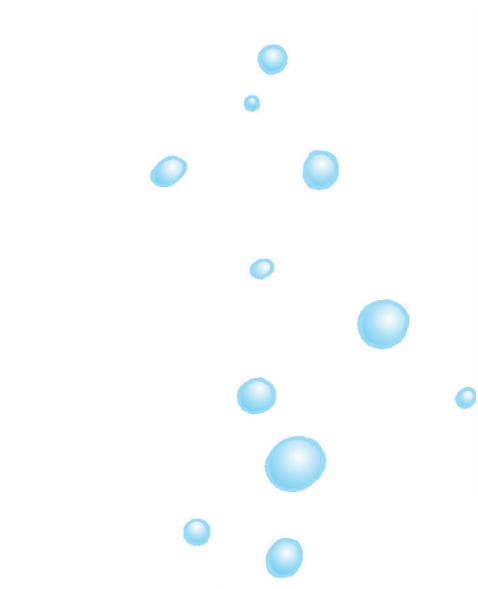 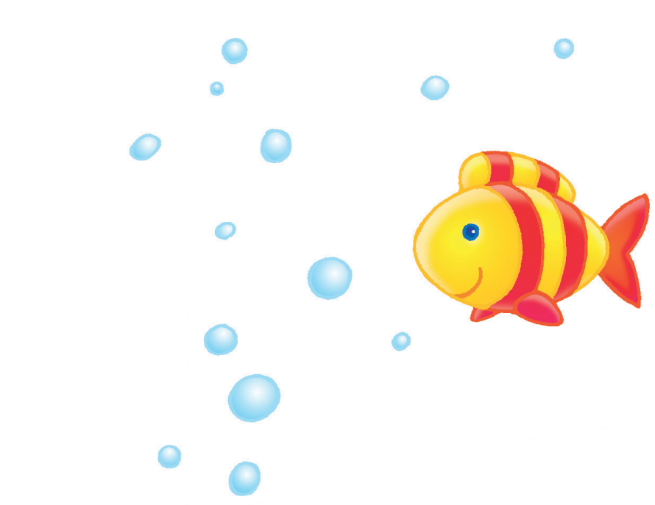 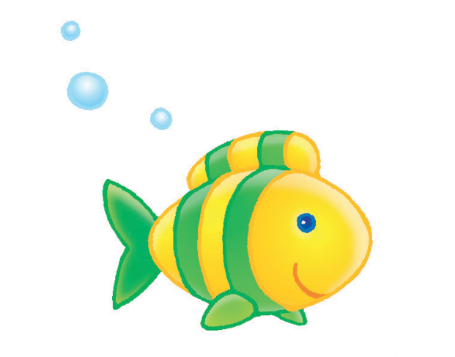 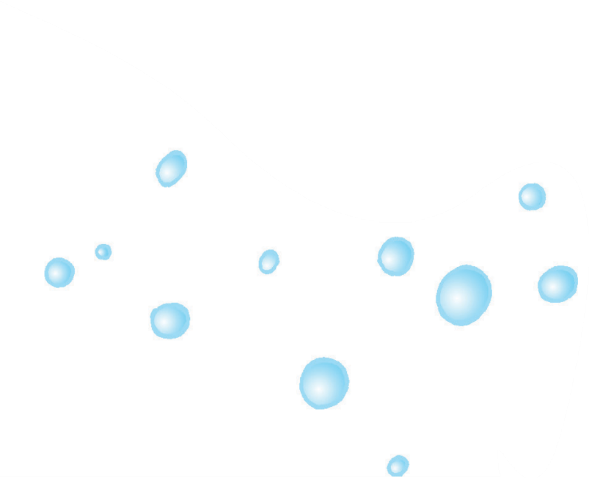 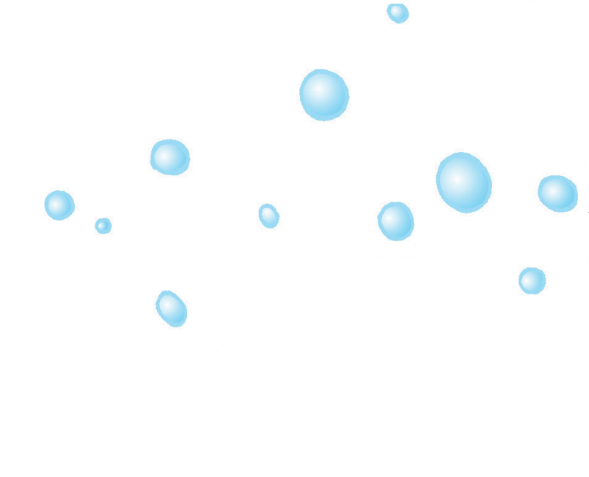 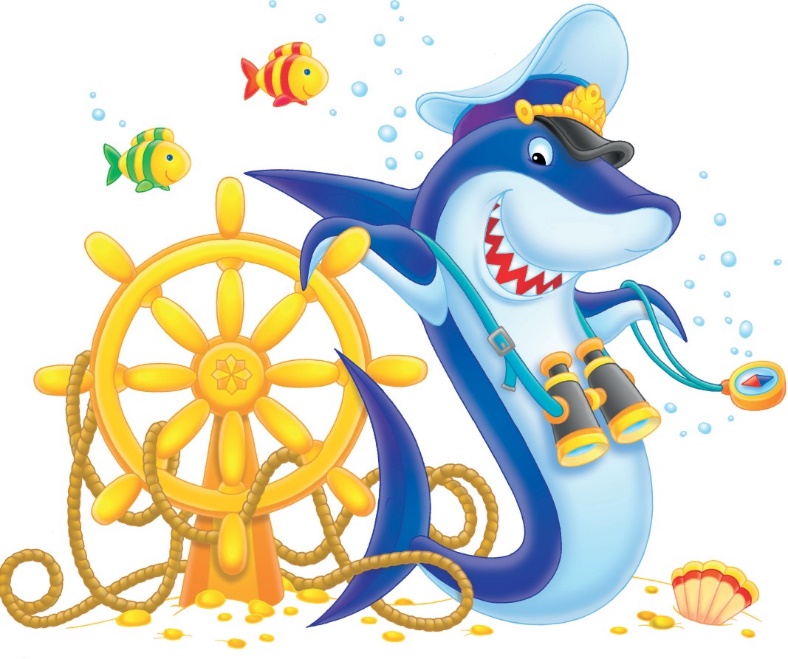 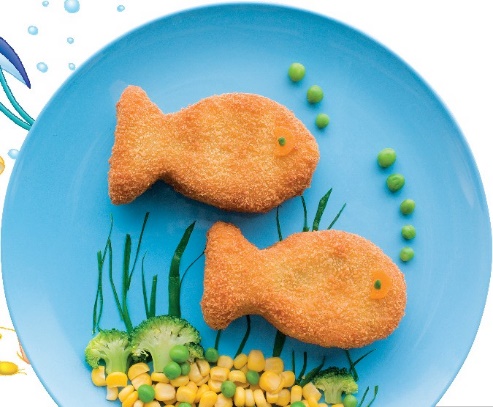 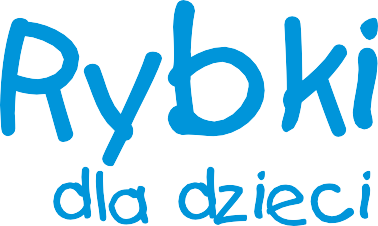 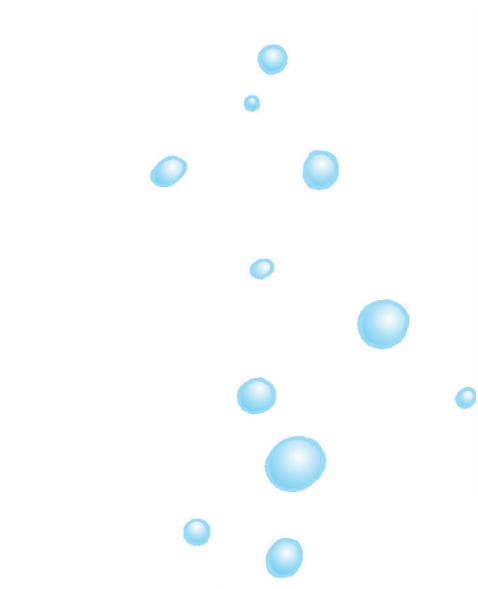 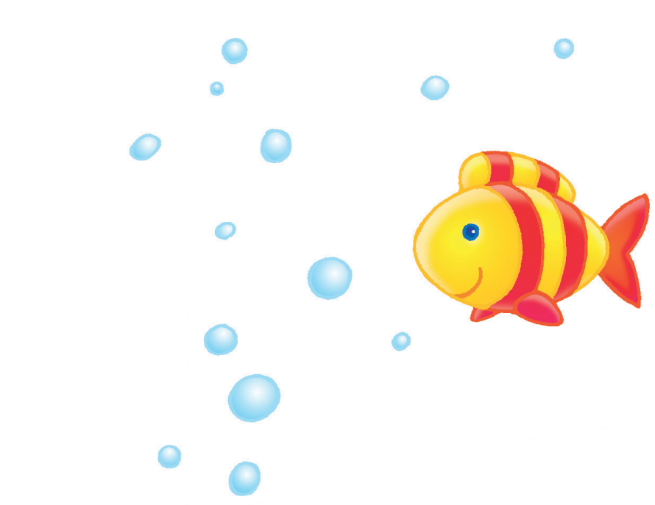 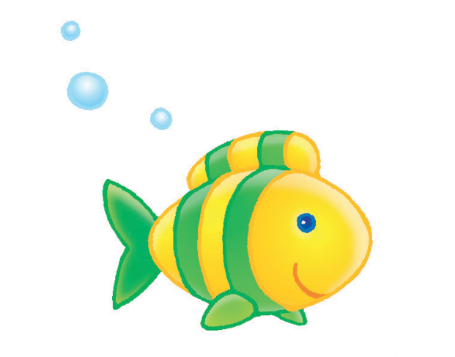 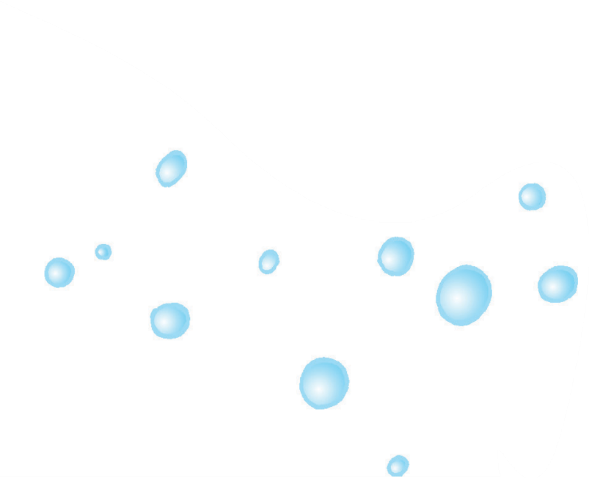 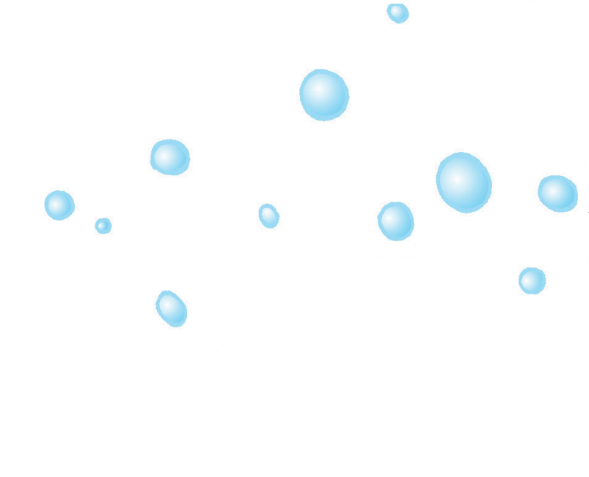 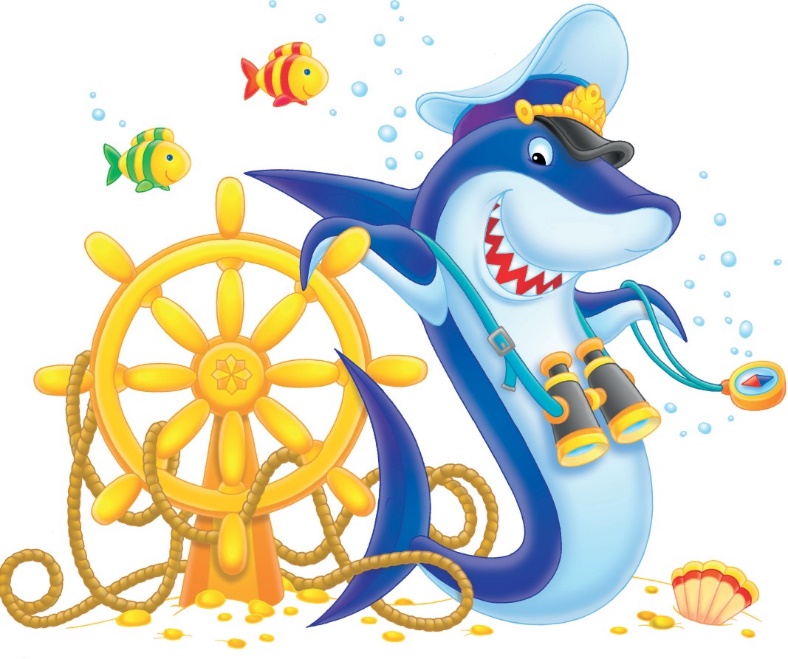 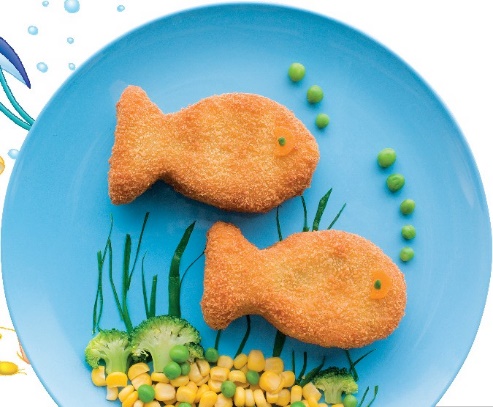 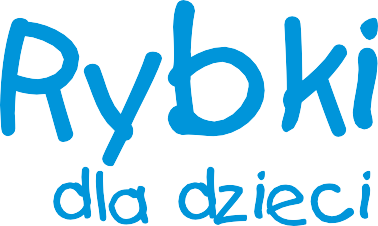 Zastrzega się prawo do zmian w jadłospisieZUPY I NAPOJE DOSŁADZANE SĄ MIODEM PSZCZELIM! (5g)POTRAWY SMAŻONE PRZYGOTOWYWANE SĄ NA OLEJU RZEPAKOWYM I OLIWIE Z OLIWEK.Informacja o alergenach lub substancjach powodujących reakcje nietolerancji występujących w gotowych potrawach przekazana jest w oparciu o rozporządzenie Parlamentu Europejskiego i Rady (UE) Nr 1169/2019 z dnia25.10.2011 w sprawie przekazywania konsumentom informacji na temat żywności (w jadłospisie zaznaczono pogrubioną czcionką)1.GLUTEN – ziarna zbóż: pszenica, żyto, jęczmień, owies, orkisz        8.ORZECHY – migdały, orzechy- laskowe, włoskie, nerkowca, pistacje               2.SKORUPIAKI i produkty pochodne				   9.SELER i produkty pochodne3.JAJA i produkty pochodne				                  10.GORCZYCA i produkty pochodne4.RYBY i produkty pochodne                                                                  11.NASIONA SEZAMU i produkty pochodne5.ORZESZKI ZIEMNE (arachidowe) i produkty pochodne                 12.DWUTLENEK SIARKI6.SOJA i produkty pochodne                                                                   13.ŁUBIN i produkty pochodne7.MLEKO  i produkty pochodne                                                             14.MIĘCZAKI i produkty pochodneDZIEŃŚNIADANIE 830OBIAD 1200PODWIECZOREK 1430Poniedzia-łek09.01.2023Płatki kukurydziane(gluten) z mlekiem(200ml), chleb pszenno-żytni(30g) z masłem(mleko)(5g), polędwica rydzyńska(15g), pomidor(10g), sałata, herbata owocowa(150ml) Zupa  grochowa(marchew, seler, por, pietruszka, zioła, groch, ziemniaki)(200ml) placki ziemniaczane(pszenica, jajko)(100g) z jogurtem naturalnym(mleko)(30g), kompot wieloowocowy (śliwka, truskawka, jabłko)(150ml), jabłkoChałka (pszenica, jajko, mleko) (50g) z masłem(mleko)(5g) i dżemem(5g), herbata czarna z cytryną(150ml)Wtorek10.01.2023Kawa inka(jęczmień, żyto) z mlekiem (150ml),bułka pszenna(30g) z masłem(mleko)(5g), ser żółty(mleko)(15g), jajko gotowane(5g), rzodkiewka(5g)herbata czarna z cytryną(150ml), orzechy nerkowcaZupa ogórkowa(marchew, seler, por, pietruszka, zioła, ogórek kiszony) (200ml) makaron spaghetti(pszenica, jajko) z sosem pomidorowym i mięsem wieprzowym (pszenica, łopatka b/k) woda(150ml)Sałatka owocowa (winogrono, mandarynka, banan)(100g)Środa11.01.2023Płatki owsiane (200ml),chleb pszenno-żytni(30g) z masłem(mleko)(5g), schab pieczony z przyprawami(10g), ogórek zielony(5g)herbata malinowa(150ml)Zupa brokułowa (marchew, seler, por, pietruszka, zioła, brokuł)(200ml), ziemniaki(100g), fasolka po bretońsku(pszenica, kiełbasa śląska, przecier pomidorowy, fasola)(100g), kompot z czarnej porzeczki(150ml), Murzynek z powidłami śliwkowymi (pszenica, jajko) (wyrób własny)(50g), herbata czarna z cytryną(150ml) Czwartek12.01.2023Kakao na mleku (150ml), bułka pszenna(30g) z masłem(mleko)(5g) twarożek (mleko) z pomidorem(20g),  herbata owoce leśne(150ml), migdałyZupa ryżowa (marchew, seler, por, pietruszka, zioła, ryż)(200ml),kluski parowane(pszenica, mleko, jajko) z gulaszem wieprzowym (pszenica, szynka b/k smażona)(50g) surówka z kapusty pekińskiej z olejem(20g),woda(150ml)Mus brzoskwiniowy z jogurtem naturalnym(mleko)(100g), chrupki kukurydziane	 Piątek13.01.2023Zupa mleczna z lankami (pszenica, jajko)(200ml), chleb pszenno-żytni(30g)z masłem (mleko)(5g), szynka wykwintna(10g), papryka czerwona(5g), herbata malinowa(150ml), słonecznikBarszcz ukraiński(marchew, seler, por, pietruszka, zioła, kapusta, fasola)(200ml), ziemniaki(100g), paluszki rybne(40g), surówka z kiszonej kapusty(30g), kompot z czerwonej porzeczki(150ml)Zapiekanka (bułka pszenna)(40g) z masłem(mleko)(5g) i serem żółtym (mleko)(15g), ketchup, herbata(150ml)